Venn DiagramThe purpose of a Venn Diagram is to compare and contrast concepts. Procedure:1. Draw two circles overlapping. Each circle represents a concept. 2. Unique characteristics of the two ideas being compared are recorded in the outer of the two overlapping circles. Common characteristics are recorded where the circles overlap. 3. Teacher should model the strategy first. Example: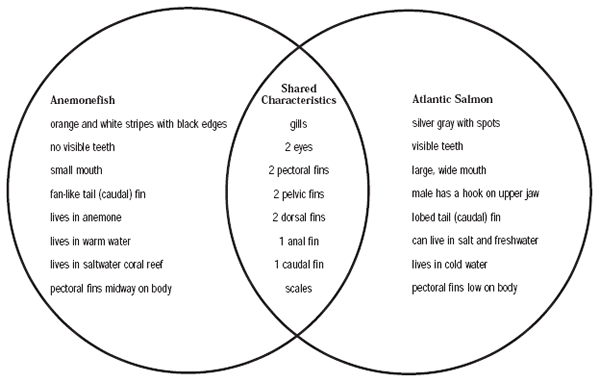 